Curve StitchingTo create a curve:In example 1 and 2 Use the shape tools and join the same numbers together. It will be easier of you make the screen view larger. Now practice on the next 4 shapes. Remember to join the furthest dot to the dot closest to the angle.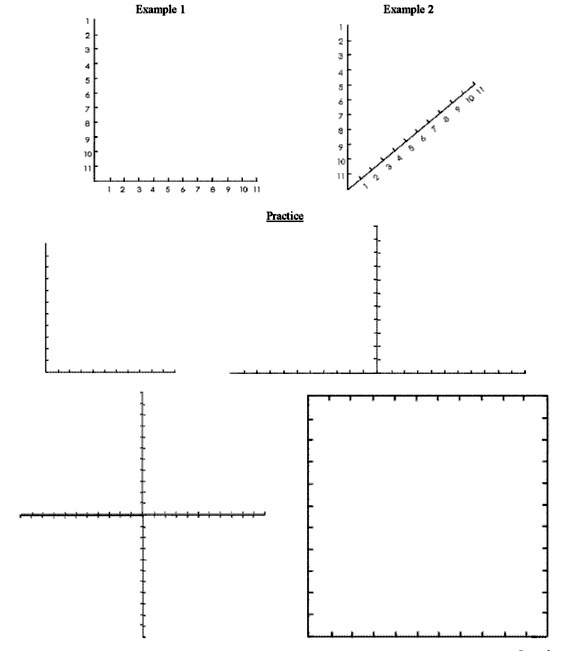 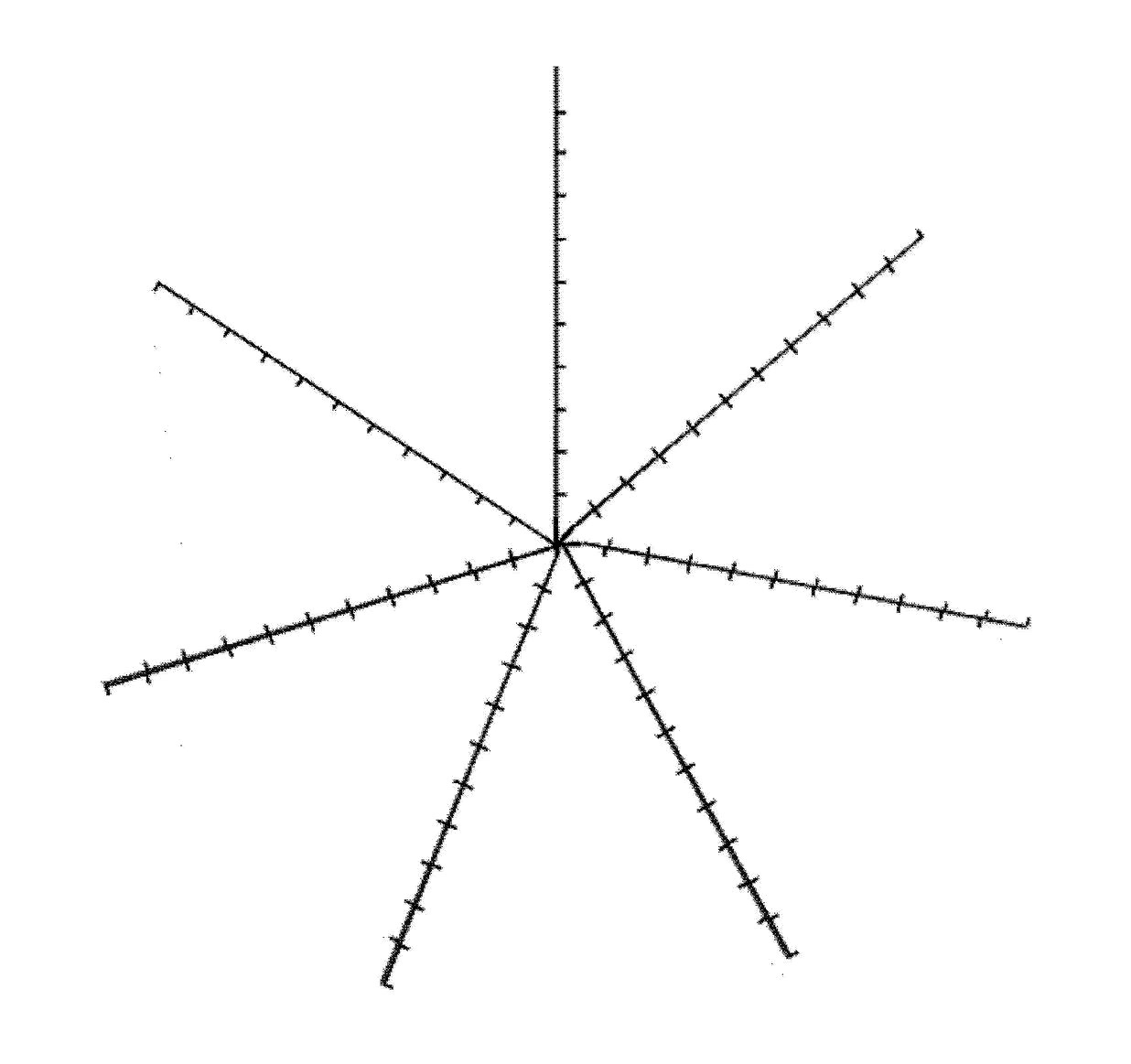 